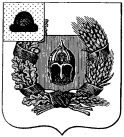 Администрация Александро-Невского городского поселенияАлександро-Невского муниципального районаРязанской областиПОСТАНОВЛЕНИЕО назначении публичных слушаний по проекту Решения Совета депутатов Александро-Невского городского поселения «Об исполнении бюджета муниципального образования – Александро-Невское городское поселение Александро-Невского муниципального района за 2021 год»Руководствуясь ст. 28 Федерального закона от 06.10.2003 года № 131 «Об общих принципах организации местного самоуправления в Российской Федерации», ст. 21 Устава муниципального образования – Александро-Невское городское поселение Александро-Невского муниципального района Рязанской области, п. 5.2. Положения о публичных слушаниях Александро-Невского городского поселении, администрация Александро-Невского городского поселения ПОСТАНОВЛЯЕТ:Назначить публичные слушания по годовому отчету об исполнении бюджета муниципального образования – Александро-Невское городское поселение Александро-Невского муниципального района за 2021 год на 16 часов 00 минут 9 марта 2022 года.Установить место проведения слушаний - помещение администрации Александро-Невского городского поселения по адресу: р.п. Александро-Невский, ул. Советская, д. 44.Инициатор проведения публичных слушаний – глава администрации Александро-Невского городского поселения Александро-Невского муниципального района Рязанской области.Довести до сведения жителей Александро-Невского городского поселения дату, время, место и предмет проведения публичных слушаний.На публичные слушания вынести:4.1. Годовой отчет об исполнении бюджета муниципального образования – Александро-Невское городское поселение Александро-Невского муниципального района за 2021 год.      Для организации проведения публичных слушаний создать комиссию в составе: Председатель: Николаева А.Н.. – глава администрации Александро-Невского городского поселения Члены комиссии:   Литовка Т.С. –  ведущий специалист администрации;                                  Агапкина О.В. – специалист I категории администрации.Поручить выступить с докладом на публичных слушаниях ведущему специалисту  Александро-Невского городского поселения Литовка Т.С.Дополнения, поправки, замечания по отчету направлять в администрацию городского поселения до 9 марта 2022 года по адресу: р.п. Александро-Невский, ул. Советская, д. 44.Утвердить порядок участия граждан в обсуждении проекта решения Совета депутатов Александро-Невского городского поселения «Об исполнении бюджета муниципального образования – Александро-Невское городское поселение Александро-Невского муниципального района за 2021 год» (приложение № 2).Утвердить Порядок учета предложений  по проекту решения Совета депутатов Александро-Невского городского поселения «Об исполнении бюджета муниципального образования – Александро-Невское городское поселение Александро-Невского муниципального района за 2021 год» (приложение № 3).Настоящее постановление опубликовать в «Информационном бюллетене Александро-Невского городского поселения».Контроль за исполнением настоящего постановления оставляю за собой.Глава администрации Александро-Невскогогородского поселения                                                                                           А.Н. НиколаеваПриложение № 2к постановлению главы городского поселенияот  11.02.2022 года  № 14Порядокучастия граждан в обсуждении проекта решения Совета депутатов Александро-Невского городского поселения «Об исполнении бюджета муниципального образования – Александро-Невское городское поселение Александро-Невского муниципального района за 2021 год»1. Граждане, представители общественных объединений и организаций всех организационно-правовых форм, должностные лица государственных органов и органов местного самоуправления вправе свободно и добровольно участвовать в публичных слушаниях, высказывать свое мнение по обсуждаемым вопросам, задавать вопросы докладчикам и получать информацию по предмету обсуждения.2. Заявки на выступления на слушаниях подаются по адресу: Рязанская область, Александро-Невский район, р.п. Александро-Невский, ул. Советская, д. 44. Телефон для справок: 22-4-86.3. В прениях выступают лица, подавшие устные или письменные заявки на выступления, в соответствии с очередностью, определяемой председательствующим при проведении публичных слушаний.4. Участники слушаний получают слово только с разрешения председательствующего.5. Право на внеочередное выступление на публичных слушаниях имеют: прокурор, представители органов юстиции, правовых служб органов государственной власти и органов местного самоуправления, если их выступления посвящены оценке соответствия обсуждаемого проекта решения федеральным законам и законам Рязанской области.6. Участникам слушаний предоставляется объективная и полная информация по предмету обсуждения.7. Перед началом публичных слушаний проводится регистрация его участников. В регистрационном листе указываются: фамилия, имя, отчество, год рождения (в возрасте 18 лет - дополнительно день и месяц рождения), а также адрес местожительства.Подпись ставится гражданином собственноручно.Приложение  № 3к постановлению городского поселенияот  11.02.2022 года  № 14Порядок 
учета предложений  по проекту решения Совета депутатов Александро-Невского городского поселения «Об исполнении бюджета муниципального образования – Александро-Невское городское поселение Александро-Невского муниципального района за 2021 год»1. Предложения субъектов обсуждения направляются ими по адресу: р.п. Александро-Невский, ул. Советская, д. 44. Телефон для справок: 22-4-86.2. Предложения субъектов обсуждения по внесению изменений и дополнений в проект решения Совета депутатов Александро-Невского городского поселения «Об исполнении бюджета муниципального образования – Александро-Невское городское поселение Александро-Невского муниципального района за 2021 год» согласно приложению № 1 – включаются в итоговый документ публичных слушаний с указанием:-    текста предложения;- фамилии, имени, отчества лица (или названия организации) внесшего предложения;-   даты внесения предложения.3. Итоговый документ публичных слушаний с указанием всех предложений предоставляется Совету депутатов Александро-Невского городского поселения. 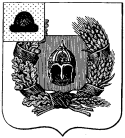 Совет депутатов Александро-Невского городского поселенияАлександро-Невского муниципального районаРязанской областиПРОЕКТР Е Ш Е Н И Е Об утверждении отчета об исполнении бюджета муниципального образования – Александро-Невское городское поселение Александро-Невского муниципального района Рязанской области за 2021 годВ соответствии со статьей 264.2 Бюджетного кодекса Российской Федерации, статьей 52 Федерального закона от 06.10.2003 г. № 131-ФЗ «Об общих принципах организации местного самоуправления в Российской Федерации», статьей 48 Устава муниципального образования – Александро-Невское городское поселение Александро-Невского муниципального района Рязанской области, администрация городского поселения ПОСТАНОВЛЯЕТ:1.  Утвердить отчет об исполнении бюджета муниципального образования – Александро-Невское городское поселение Александро-Невского муниципального района Рязанской области за 2021 год по расходам в сумме 41 009 155,96 руб. и по доходам  в сумме 41 706 765,74 руб. с превышением доходов  над расходами  в сумме –  697 609,78руб.2. Утвердить исполнение доходов бюджета муниципального образования – Александро-Невское городское поселение  за 2021 год:- по кодам видов доходов, подвидов доходов, классификации операций сектора государственного управления, относящихся к доходам бюджета, согласно приложению 1 к настоящему решению;- по муниципальным программам и не программным направлениям деятельности, группам и подгруппам видов расходов классификации расходов бюджета, согласно приложению 2 к настоящему решению;- по разделам, подразделам классификации расходов бюджетов, согласно приложению 3 к настоящему решению;- по расходам по ведомственной структуре расходов, согласно приложению 4 к настоящему решению;- по  источникам внутреннего финансирования дефицита бюджета по кодам групп, подгрупп, статей, видов источников финансирования дефицитов бюджета, согласно приложению 5 к настоящему решению.3. Утвердить объем расходов бюджета муниципального образования на исполнение публичных нормативных обязательств за 2021 год в сумме 188 535,60 руб.4. Утвердить объем расходов резервного фонда муниципального образования – Александро-Невское городское поселение Александро-Невского муниципального района Рязанской области по расходам за 2021 года в сумме  4 000,00 руб.5. Утвердить исполнение дорожного фонда муниципального образования – Александро-Невское городское поселение Александро-Невского муниципального района Рязанской области по расходам за 2021 год в сумме 10 432 809,41 руб.6. Направить отчет об исполнении бюджета муниципального образования – Александро-Невское городское поселение за 2021 год в Совет депутатов Александро-Невского городского поселения.7. Решение вступает в силу со дня его официального опубликования.Глава Александро-Невского городскогопоселения, председатель Совета депутатовАлександро-Невского городского поселения                                                   Г.Е. ШанинПриложение 1к решению Совета депутатов Александро-Невского городского поселения Александро-Невского муниципального района  «Об исполнении бюджета муниципального образования – Александро-Невское городское поселение Александро-Невского муниципального района Рязанской области за  2021 год»Исполнение бюджета муниципального образования – Александро-Невское городское поселение за 2021 год по кодам видов дохода, подвидов доходов, классификации операций сектора государственного управления, относящихся к доходам бюджета                                                                                                                    рублейПриложение 2к решению Совета депутатов Александро-Невского городского поселения Александро-Невского муниципального района  «Об исполнении бюджета муниципального образования – Александро-Невское городское поселение Александро-Невского муниципального района Рязанской области за   2021 год»Исполнение бюджета муниципального образования – Александро-Невское городское поселение за     2021  год по муниципальным программам и непрограммным направлениям деятельности, группам и подгруппам видов расходов классификации расходов бюджета                                                                                                                                                 В рубляхПриложение 3к решению Совета депутатовАлександро-Невского городского  поселенияАлександро-Невского муниципального района«Об исполнении бюджета муниципального образования – Александро-Невское городское поселение Александро-Невского муниципального района Рязанской области за  2021 год»Исполнение бюджета муниципального образования – Александро-Невское городское поселение за 2021  год по разделам, подразделам классификации расходов бюджетов                                                                                                                                                   В рублях                                                                                                                                                                                                                                                                        Приложение 4к решению Совета депутатов Александро-Невского городского поселения Александро-Невского муниципального района  «Об исполнении бюджета муниципального образования – Александро-Невское городское поселение Александро-Невского муниципального района Рязанской области за   2021 год»Исполнение бюджета муниципального образования – Александро-Невское городское поселение за  2021 год по ведомственной структуре расходов                                                                                                                                                 В рубляхПриложение 5 к решению Совета депутатовАлександро-Невского городского поселенияАлександро-Невского муниципального района«Об исполнении бюджета муниципального образования – Александро-Невское городское поселение Александро-Невского муниципального района Рязанской области за  2021 год»Исполнение бюджета муниципального образования – Александро-Невское городское поселение за 2021  год  по источникам внутреннего финансирования дефицита бюджета по кодам групп, подгрупп, статей, видов источников финансирования дефицитов бюджета, классификации операций сектора государственного управления, относящихся к источникам финансирования дефицита бюджетаВ рубляхот  11 февраля 2022  г.р.п. Александро-Невский                        №  14   от         2022 года                       р.п. Александро-Невский                           № Код бюджетной классификации Российской ФедерацииНаименование доходовУтверждено на 2021 г.Исполнено на 01.01.20221 00 00000 00 0000 000НАЛОГОВЫЕ И НЕНАЛОГОВЫЕ ДОХОДЫ12 762 317,3113 298 388,571 01 00000 00 0000 000НАЛОГИ   НА ПРИБЫЛЬ,  ДОХОДЫ4 721 353,004 977 838,631 01 02000 01 0000 110Налог на доходы физических лиц4 721 363,004 977 838,631 01 02010 01 0000 110Налог на доходы физических лиц с доходов, источником которых является налоговый агент, за исключением доходов, в отношении которых исчисление и уплата налога осуществляются в соответствии со статьями 227,227.1 и 228 Налогового кодекса Российской Федерации4 383 465,004 639 549,511 01 02020 01 0000 110Налог на доходы физических лиц с доходов, облагаемых по налоговой ставке, установленной пунктом 1 статьи 224 Налогового кодекса Российской Федерации,134 534,00134 934,161 01 02030 01 0000 110Налог на доходы физических лиц с доходов полученных физическими лицами в соответствии со ст.228 Налогового кодекса Российской Федерации203 354,00203 354,961 03 00000 00 0000 000НАЛОГИ НА ТОВАРЫ (РАБОТЫ, УСЛУГИ), РЕАЛИЗУЕМЫЕ НА ТЕРРИТОРИИ РОССИЙСКОЙ ФЕДЕРАЦИИ2 016 702,172 055 377,011 03 02000 01 0000 110Акцизы по подакцизным товарам (продукции), производимым на территории Российской Федерации2 016 702,172 055 377,011 03 02230 01 0000 110Доходы от уплаты акцизов на дизельное топливо, подлежащие распределению между бюджетами субъектов Российской Федерации и местными бюджетами с учетом установленных дифференцированных нормативов отчислений в местные бюджеты926 462,81948 884,501 03 02231 01 0000 110Доходы от уплаты акцизов на дизельное топливо, подлежащие распределению между бюджетами субъектов Российской Федерации и местными бюджетами с учетом установленных дифференцированных нормативов отчислений в местные бюджеты926 462,81948 884,501 03 02240 01 0000 110Доходы от уплаты акцизов на моторные масла для дизельных и (или) карбюраторных (инжекторных) двигателей, подлежащие распределению между бюджетами субъектов Российской Федерации и местными бюджетами с учетом установленных дифференцированных нормативов отчислений в местные бюджеты6 563,596 673,241 03 02241 01 0000 110Доходы от уплаты акцизов на моторные масла для дизельных и (или) карбюраторных (инжекторных) двигателей, подлежащие распределению между бюджетами субъектов Российской Федерации и местными бюджетами с учетом установленных дифференцированных нормативов отчислений в местные бюджеты6 563,596 673,241 03 02250 01 0000 110Доходы от уплаты акцизов на автомобильный бензин, подлежащие распределению между бюджетами субъектов Российской Федерации и местными бюджетами с учетом установленных дифференцированных нормативов отчислений в местные бюджеты1 242 479,751 261 628,431 03 02251 01 0000 110Доходы от уплаты акцизов на автомобильный бензин, подлежащие распределению между бюджетами субъектов Российской Федерации и местными бюджетами с учетом установленных дифференцированных нормативов отчислений в местные бюджеты1 242 479,751 261 628,431 03 02260 01 0000 110Доходы от уплаты акцизов на прямогонный бензин, подлежащие распределению между бюджетами субъектов Российской Федерации и местными бюджетами с учетом установленных дифференцированных нормативов отчислений в местные бюджеты-158 803,98-161 809,161 03 02261 01 0000 110Доходы от уплаты акцизов на прямогонный бензин, подлежащие распределению между бюджетами субъектов Российской Федерации и местными бюджетами с учетом установленных дифференцированных нормативов отчислений в местные бюджеты-158 803,98-161 809,161 05 00000 00 0000 000НАЛОГИ НА СОВОКУПНЫЙ ДОХОД159 990,75160 035,151 05 01000 00 0000 110159 990,75160 035,151 05 01010 01 0000 110Налог, взимаемый с налогоплательщиков, выбравших в качестве объекта налогообложения доходы143 442,75143 487,151 05 0102101 0000 110Налог, взимаемый с налогоплательщиков, выбравших в качестве объекта налогообложения доходы,  уменьшенные на величину  расходов 16 548,0016 548,001 06 00000 00 0000 000НАЛОГИ НА ИМУЩЕСТВО5 500 000,005 732 445,251 06 01000 00 0000 110Налог на имущество физических лиц3 000 000,003 102 314,521 06 01030 13 0000 110Налог на имущество физических лиц, взимаемый по ставкам, применяемым к объектам налогообложения, расположенным в границах городских поселений3 000 000,003 102 314,521 06 06000 00 0000 110Земельный налог2 500 000,002 630 130,731 06 06030 00 0000 110Земельный налог с организаций1 600 000,001 679 202,671 06 06033 13 0000 110Земельный налог с организаций, обладающих земельным участком, расположенным в границах городских поселений1 600 000,001 679 202,671 06 06040 00 0000 110Земельный налог с физических лиц900 000,00950 928,061 06 06043 13 0000 110Земельный налог с физических лиц, обладающих земельным участком, расположенным в границах  городских  поселений900 000,00950 928,061 11 00000 00 0000 000ДОХОДЫ ОТ  ИСПОЛЬЗОВАНИЯ ИМУЩЕСТВА, НАХОДЯЩЕГОСЯ В ГОСУДАРСТВЕННОЙ И МУНИЦИПАЛЬНОЙ СОБСТВЕННОСТИ82 233,0087 121,311 11 05000 00 0000 120Доходы, получаемые в виде арендной либо иной платы за передачу в возмездное пользование государственного и муниципального имущества ( за исключением имущества бюджетных и автономных учреждений, а также имущества государственных и муниципальных унитарных предприятий, в том числе казенных)78 571,0083 458,741 11 05010 00 0000 120Доходы, получаемые в виде арендной платы за  земельные участки, государственная собственность на которые не разграничена, а также средства от продажи права на заключение договоров аренды указанных земельных участков53 377,0058 005,411 11 05013 13 0000 120Доходы, получаемые в виде арендной платы за  земельные участки, государственная собственность на которые не разграничена и которые расположены в границах городских поселений, а также средства от продажи права на заключение договоров аренды указанных земельных участков53 377,0058 005,411 11 05030 00 0000 120Доходы от сдачи в аренду имущества, находящегося в оперативном управлении органов государственной власти, органов местного самоуправления, государственных внебюджетных фондов и созданных ими учреждений (за исключением имущества бюджетных и автономных учреждений)12 050,0012 059,041 11 05035 13 0000 120Доходы от сдачи в аренду имущества, находящегося в оперативном управлении органов управления городских поселений и созданных ими учреждений (за исключением имущества муниципальных бюджетных и автономных учреждений)12 050,0012 059,041 11 05070 00 0000 120Доходы от сдачи в аренду имущества, составляющего казну городских поселений (за исключением земельных участков)13 144,0013 394,291 11 05075 13 0000 120Доходы от сдачи в аренду имущества, составляющего казну городских поселений (за исключением земельных участков)13 144,0013 394,291 11 09000 00 0000 120Прочие доходы от использования имущества и прав, находящихся в государственной и муниципальной собственности (за исключением имущества бюджетных и автономных учреждений, а также имущества государственных и муниципальных унитарных предприятий, в том числе казенных)3 662,003 662,571 11 09040 00 0000 120Прочие поступления от использования имущества, находящегося в государственной и муниципальной собственности (за исключением имущества бюджетных и автономных учреждений, а также имущества государственных и муниципальных унитарных предприятий, в том числе казенных)3 662,003 662,571 11 09045 13 0000 120Прочие поступления от использования имущества, находящегося в собственности городских поселений (за исключением имущества муниципальных бюджетных и автономных учреждений, а также имущества муниципальных унитарных предприятий, в том числе казенных)3 662,003 662,571 13 00000 00 0000 000ДОХОДЫ ОТ ОКАЗАНИЯ ПЛАТНЫХ УСЛУГ (РАБОТ) И КОМПЕНСАЦИИ ЗАТРАТ ГОСУДАРСТВА23 000,0023 185,931 13 02000 00 0000 130Доходы от компенсации затрат государства23 000,0023 185,931 13 02060 00 0000 130Доходы, поступающие в порядке возмещения расходов, понесенных в связи с эксплуатацией имущества23 000,0023 185,931 13 02065 13 0000 130Доходы, поступающие в порядке возмещения расходов, понесенных в связи с эксплуатацией  имущества городских поселений23 000,0023 185,931 14 00000 00 0000 000ДОХОДЫ ОТ ПРОДАЖИ МАТЕРИАЛЬНЫХ И НЕМАТЕРИАЛЬНЫХ АКТИВОВ205 000,00208 356,901 14 06000 00 0000 430 Доходы    от    продажи    земельных    участков, находящихся в государственной и муниципальной собственности 205 000,00208 356,901 14 06010 00 0000 430 Доходы     от    продажи    земельных    участков,                              государственная  собственность  на   которые не  разграничена205 000,00208 356,901 14 06013 13 0000 430Доходы от продажи земельных участков, государственная собственность на которые не разграничена и которые расположены в границах городских поселений205 000,00208 356,901 16 00000 00 0000 000ШТРАФЫ, САНКЦИИ, ВОЗМЕЩЕНИЕ УЩЕРБА54 028,3954 028,39 1 16 02000 02 0000 140Административные штрафы, установленные законами субъектов Российской Федерации об административных правонарушениях3 000,003 000,00116 02020 02 0000 140Административные штрафы, установленные законами субъектов Российской Федерации об административных правонарушениях, за нарушение муниципальных правовых актов3 000,003 000,001 16 07000 00 0000 140Штрафы, неустойки, пени, уплаченные в соответствии с законом или договором в случае неисполнения или ненадлежащего исполнения обязательств перед государственным (муниципальным) органом, органом управления государственным внебюджетным фондом, казенным учреждением, Центральным банком Российской Федерации, иной организацией, действующей от имени Российской Федерации51 028,3951 028,391 16 07010 00 0000 140Штрафы, неустойки, пени, уплаченные в случае просрочки исполнения поставщиком (подрядчиком, исполнителем) обязательств, предусмотренных государственным (муниципальным) контрактом51 028,3951 028,39116 07010 13 0000 140Штрафы, неустойки, пени, уплаченные в случае просрочки исполнения поставщиком (подрядчиком, исполнителем) обязательств, предусмотренных муниципальным контрактом, заключенным муниципальным органом, казенным учреждением городского поселения51 028,3951 028,392 00 00000 00 0000 000БЕЗВОЗМЕЗДНЫЕ ПОСТУПЛЕНИЯ28 408 377,1728 408 377,172 02 00000 00 0000 000БЕЗВОЗМЕЗДНЫЕ ПОСТУПЛЕНИЯ ОТ ДРУГИХ БЮДЖЕТОВ БЮДЖЕТНОЙ СИСТЕМЫ РОССИЙСКОЙ ФЕДЕРАЦИИ27 840 742,1727 840 742,172 02 10000 00 0000 150Дотации бюджетам бюджетной системы Российской Федерации500 000,00500 000,002 02 19999 00 0000 150Прочие дотации500 000,00500 000,002 02 19999 13 0000 150Прочие дотации бюджетам городских поселений500 000,00500 000,002 02 20000 00 0000 150Субсидии бюджетам бюджетной системы Российской Федерации (межбюджетные субсидии)26 092 084,2726 092 084,272 02 25555 00 0000 150Субсидии бюджетам на реализацию программ формирования современной городской среды10 000 000,0010 000 000,002 02 25555 13 0000 150Субсидии бюджетам городских поселений на реализацию программ формирования современной городской среды10 000 000,0010 000 000,002 02 29999 00 0000 150Прочие субсидии16 092 084,2716 092 084,272 02 29999 130000 150Прочие субсидии бюджетам городских поселений16 092 084,2716 092 084,272 02 30000 00 0000 150Субвенции бюджетной системы Российской Федерации 220 694,18220 694,182 02 30024 00 0000 150Субвенции местным бюджетам на выполнение передаваемых полномочий субъектов Российской Федерации136,86136,862 02 30024 13 0000 150Субвенции бюджетам городских поселений на выполнение передаваемых полномочий субъектов Российской Федерации136,86136,862 02 35118 00 0000 150Субвенции бюджетам на осуществление  первичного воинского учета на территориях, где отсутствуют военные комиссариаты220 557,32220 557,322 02 35118 13 0000 150Субвенции бюджетам городских  поселений на осуществление первичного воинского учета на территориях, где отсутствуют военные комиссариаты220 557,32220 557,322 02 40000 00 0000 150Иные межбюджетные трансферты1 027 963,721 027 963,722 02 49999 00 0000 150Прочие межбюджетные трансферты, передаваемые бюджетам1 027 963,721 027 963,722 02 49999 13 0000 150Прочие межбюджетные трансферты, передаваемые бюджетам городских поселений1 027 963,721 027 963,722 07 00000 00 0000 000Прочие безвозмездные поступления567 635,00567 635,002 07 05000 13 0000 150Прочие безвозмездные поступления в бюджеты городских поселений567 635,00567 635,002 07 05020 13 0000 150Поступления  от денежных пожертвований, предоставляемых физическими лицами получателям средств бюджетов городских поселений 197 817,50197 817,502 07 05030 13 0000 150Прочие безвозмездные поступления в бюджеты городских поселений369 817,50369 817,50ВСЕГО   ДОХОДОВ41 170 694,4841 706 765,74НаименованиеЦСРВРУтверждено на 2021 г.Исполнено на 01.01.2022Муниципальная программа  «Совершенствование системы органов местного самоуправления  Александро-Невского городского поселения Александро-Невского  муниципального района Рязанской области на 2016-2020 годы и на период до 2023 года»48 0 00  000008 682 014,598 681 013,54Обеспечение эффективного исполнения муниципальных функций в сфере реализации программы «Совершенствование системы органов местного самоуправления  Александро-Невского городского поселения  Александро-Невского  муниципального района Рязанской области на 2016-2020 годы и на период до 2023 года"48 0 01 000004 669 973,684 669 973,58Центральный аппарат48 0 01 020402 820 122,852 820 122,75Расходы на выплаты персоналу в целях обеспечения выполнения функций государственными (муниципальными) органами, казенными учреждениями, органами управления государственными внебюджетными фондами 48 0 01 020401002 611 122,852 611 122,85Расходы на выплаты персоналу государственных (муниципальных) органов48 0 01 020401202 611 122,852 611 122,85Закупка товаров, работ и услуг для государственных (муниципальных) нужд 48 0 01 02040200209 000,00208 999,90Иные закупки товаров, работ и услуг для обеспечения государственных (муниципальных) нужд48 0 01 02040240209 000,00208 999,90Высшее должностное лицо муниципального образования48 0 01 02080688 701,98688 701,98Расходы на выплаты персоналу в целях обеспечения выполнения функций государственными (муниципальными) органами, казенными учреждениями, органами управления государственными внебюджетными фондами 48 0 01 02080100688 701,98688 701,98Расходы на выплаты персоналу государственных (муниципальных) органов48 0 01 02080120688 701,98688 701,98Расходы на укрепление материально-технической базы местных администраций48 0 01 04440000940 454,67940 454,67Закупка товаров, работ и услуг для государственных (муниципальных) нужд48 0 01 04440200668 389,81668 389,81Иные закупки товаров, работ и услуг для обеспечения государственных (муниципальных) нужд48 0 01 04440240668 389,81668 389,81Иные бюджетные ассигнования48 0 01 04440800272 064,86272 064,86Уплата налогов, сборов и иных платежей48 0 01 04440850272 064,86272 064,86Осуществление первичного воинского учета на территориях, где отсутствуют военные комиссариаты48 0 01 51180220 557,32220 557,32Расходы на выплаты персоналу в целях обеспечения выполнения функций государственными (муниципальными) органами, казенными учреждениями, органами управления государственными внебюджетными фондами 48 0 01 51180100178 608,13178 608,13Расходы на выплаты персоналу государственных (муниципальных) органов48 0 01 51180120178 608,13136 144,32Закупка товаров, работ и услуг для государственных (муниципальных) нужд 48 0 01 5118020041 949,1941 949,19Иные закупки товаров, работ и услуг для обеспечения государственных (муниципальных) нужд48 0 01 5118024041 949,1941 949,19Закон Рязанской области от 06.12.2010г. № 152-ОЗ «О наделении органов местного самоуправления муниципальных районов и городских округов Рязанской области отдельными государственными полномочиями по созданию административных комиссий и определению перечня должностных  лиц, уполномоченных составлять протоколы об административных правонарушениях»48 0 01 89100136,86136,86Закупка товаров, работ и услуг для государственных (муниципальных) нужд 48 0 01 89100200136,86136,86Иные закупки товаров, работ и услуг для обеспечения государственных (муниципальных) нужд48 0 01 89100240136,86136,86Обеспечение  эффективного управления бюджетным процессом и осуществление внешнего финансового контроля48 0 02 0000020 174,0020 174,00Расходы за счет межбюджетных трансфертов из бюджетов поселений на осуществление полномочий в соответствии с заключенными соглашениями48 0 02 0217020 174,0020 174,00Межбюджетные трансферты48 0 02 0217050020 174,0020 174,00Иные межбюджетные трансферты 48 0 02 0217054020 174,0020 174,00Поддержка местных инициатив Александро-Невского городского поселения Александро-Невского муниципального района Рязанской области48 102 000003 991 866,913 990 865,96Субсидии на выполнение мероприятий муниципальных программ, направленных на реализацию проектов местных инициатив48 102 866102 993 149,472 993 149,47Закупка товаров, работ и услуг для государственных (муниципальных) нужд48 102 866102002 993 149,472 993 149,47Иные закупки товаров, работ и услуг для обеспечения государственных (муниципальных) нужд48 102 866102402 993 149,472 993 149,47Участие населения в осуществлении местного самоуправления на территории Александро-Невского городского поселения48 102 N6610400 086,95399 086,60Закупка товаров, работ и услуг для государственных (муниципальных) нужд48 102 N6610200400 086,95399 086,60Иные закупки товаров, работ и услуг для обеспечения государственных (муниципальных) нужд48 102 N6610240400 086,95399 086,60Закупка товаров, работ и услуг для государственных (муниципальных) нужд 48 102 Я 6610200598 630,49598 629,89Иные закупки товаров, работ и услуг для обеспечения государственных (муниципальных) нужд48 102 Я 6610240598 630,49598 629,89Муниципальная программа "Дорожное хозяйство Александро-Невского городского поселения Александро-Невского муниципального района Рязанской области на 2015-2023 годы"51 0 00 0000010 904 178,9910 427 309,41Обеспечение сохранности и круглогодичного функционирования сети автомобильных дорог общего пользования и искусственных сооружений на них, повышение безопасности дорожного движения51 0 01 0000010 904 178,9910 427 309,41Субсидии на строительство (реконструкцию), капитальный ремонт, ремонт и содержание  автомобильных дорог общего пользования местного значения и искусственных сооружений на них51 0 01 865208 179 568,808 179 568,80Закупка товаров, работ и услуг для государственных (муниципальных) нужд51 0 01 865202008 179 568,808 179 568,80Иные закупки товаров, работ и услуг для обеспечения государственных (муниципальных) нужд51 0 01 865202408 179 568,808 179 568,80Ремонт и содержание автомобильных дорог общего пользования и искусственных сооружений на них51 0 01 965402 141 153,891 664 284,31Закупка товаров, работ и услуг для государственных (муниципальных) нужд 51 0 01 965402002 141 153,891 664 284,31Иные закупки товаров, работ и услуг для обеспечения государственных (муниципальных) нужд51 0 01 965402402 141 153,891 664 284,31Ремонт сети автомобильных дорог общего пользования и искусственных сооружений на них51 0 01 96541583 456,30583 456,30Закупка товаров, работ и услуг для государственных (муниципальных) нужд 51 0 01 96541200583 456,30583 456,30Иные закупки товаров, работ и услуг для обеспечения государственных (муниципальных) нужд51 0 01 96541240586 456,30583 456,30Муниципальная программа «Социальная защита и обеспечение безопасности населения на территории Александро-Невского городского поселения Александро-Невского муниципального района Рязанской области на 2016-2020 годы и на период до 2023 года»65 0 00 00000222 241,20222 241,20Подпрограмма «Повышение безопасности дорожного движения»65 3 00 000005 500,005 500,00Обеспечение безопасных условий движения по улично-дорожной сети поселения, ликвидация участков концентрации дорожно-транспортных происшествий65 3 01 000005 500,005 500,00Замена и установка знаков (в т.ч. индивидуального проектирования), указателей для маршрутного ориентирования улично-дорожной сети65 3 01 010705 500,005 500,00Закупка товаров, работ и услуг для государственных (муниципальных) нужд 65 3 01 010702005 500,005 500,00Иные закупки товаров, работ и услуг для обеспечения государственных (муниципальных) нужд65 3 01 010702405 500,005 500,00Подпрограмма «Развитие мер социальной поддержки»65 4 00 00000208 535,60208 535,60Оказание социальной поддержки гражданам в соответствии с действующим законодательством65 4 01 00000188 535,60188 535,60Обеспечение лицам, замещавшим должности муниципальной службы права на пенсию за выслугу лет или доплату к государственной пенсии65 4 01 04910188 535,60188 535,60Социальное обеспечение  и иные выплаты населению 65 4 01 04910300188 535,60188 535,60Публичные нормативные социальные выплаты гражданам65 4 01 04910310188 535,60188 535,60Обеспечение поддержки и развития деятельности социально-ориентированных некоммерческих организаций65 4 02 0000020 000,0020 000,00Предоставление субсидий бюджетным, автономным учреждениям и иным некоммерческим организациям65 4 02 0825060020 000,0020 000,00Субсидии некоммерческим организациям (за исключением государственных (муниципальных) учреждений)65 4 02 0825063020 000,0020 000,00Иные мероприятия65 5 01 444408 205,608 205,60Закупка товаров, работ и услуг для государственных (муниципальных) нужд65 5 01 444402008 205,608 205,60Иные закупки товаров, работ и услуг для обеспечения государственных (муниципальных) нужд65 5 01 444402408 205,608 205,60Муниципальная программа «Развитие коммунальной инфраструктуры и муниципального хозяйства Александро-Невского городского поселения Александро-Невского муниципального района Рязанской области на 2016-2020 годы и на период до 2023 года»73 0 00 0000010 329 689,8010 329 689,80Подпрограмма «Развитие жилищно-коммунального хозяйства»73 1 00 000005 923 496,715 923 496,71Развитие  жилищно-коммунального хозяйства и повышение качества предоставления услуг73 1 01 000005 423 496,715 423 496,71Капитальный ремонт и содержание жилищного муниципального фонда73 1 01 05050146 764,68146 764,68Закупка товаров, работ и услуг для государственных (муниципальных) нужд 73 1 01 05050200146 764,68146 764,68Иные закупки товаров, работ и услуг для обеспечения государственных (муниципальных) нужд73 1 01 05050240146 764,68146 764,68Отдельные мероприятия в области коммунального хозяйства73 1 01 0510098 452,0398 452,03Закупка товаров, работ и услуг для государственных (муниципальных) нужд 73 1 01 0510020098 452,0398 452,03Иные закупки товаров, работ и услуг для обеспечения государственных (муниципальных) нужд73 1 01 0510024098 452,0398 452,03Субсидии бюджетам муниципальных образований Рязанской области на установку оборудования водоочистки73 1 01 819404 919 366,004 919 366,00Капитальные вложения в объекты государственной (муниципальной) собственности73 1 01 819404004 919 366,004 919 366,00Бюджетные инвестиции73 1 01 819404104 919 366,004 919 366,00Развитие жилищно-коммунального хозяйства и повышение качества предоставления услуг73 1 01 Я1940258 914,00258 914,00Закупка товаров, работ и услуг для государственных (муниципальных) нужд  73 1 01 Я1940200258 914,00258 914,00Иные закупки товаров, работ и услуг для обеспечения государственных (муниципальных) нужд 73 1 01 Я1940240258 914,00258 914,00Развитие  жилищно-коммунального хозяйства и повышение  благоустроенности муниципальных образований73 1 02 00000500 000,00500 000,00Премирование победителей областного конкурса на звание «Самый благоустроенный городской округ, городское (сельское) поселение Рязанской области»73 1 02 05050500 000,00500 000,00Расходы на выплаты персоналу в целях обеспечения выполнения функций государственными (муниципальными) органами, казенными учреждениями, органами73 1 02 0505010050 000,0050 000,00Расходы на выплаты персоналу государственных (муниципальных) органов73 1 02 0505012050 000,0050 000,00Закупка товаров, работ и услуг для государственных (муниципальных) нужд73 1 02 05050200450 000,00450 000,00Иные закупки товаров, работ и услуг для обеспечения государственных (муниципальных) нужд73 1 02 05050240450 000,00450 000,00Подпрограмма «Развитие водохозяйственного комплекса»73 2 00 0000013 920,0013 920,00Повышение эксплуатационной надежности ГТС путем их приведения к безопасному техническому состоянию73 2 01 0000013 920,0013 920,00Содержание и ремонт ГТС, расположенных на территории поселения73 2 01 0280013 920,0013 920,00Закупка товаров, работ и услуг для государственных (муниципальных) нужд 73 2 01 0280020013 920,0013 920,00Иные закупки товаров, работ и услуг для обеспечения государственных (муниципальных) нужд73 2 01 0280024013 920,0013 920,00Подпрограмма  «Благоустройство территории поселения»73 3 00 000004 240 023,094 240 023,09Организация благоустройства  территории поселения73 3 01 000004 240 023,094 240 023,09Уличное освещение 73 3 01 060101 739 630,981 739 630,98Закупка товаров, работ и услуг для государственных (муниципальных) нужд 73 3 01 060102001 739 630,981 739 630,98Иные закупки товаров, работ и услуг для обеспечения государственных (муниципальных) нужд73 3 01 060102401 739 630,981 739 630,98Проведение комплекса мер по прочему благоустройству73 3 01 060502 500 392,112 500 392,11Закупка товаров, работ и услуг для государственных (муниципальных) нужд 73 3 01 060502002 500 392,112 500 392,11Иные закупки товаров, работ и услуг для обеспечения государственных (муниципальных) нужд73 3 01 060502402 500 392,112 500 392,11Подпрограмма «Энергосбережение и повышение энергетической эффективности»73 4 00 00000136 250,00136 250,00Проведение организационных мероприятий по энергосбережению и повышению энергетической эффективности73 4 01 00000136 250,00136 250,00Иные мероприятия73 4 01 44440136 250,00136 250,00Закупка товаров, работ и услуг для государственных (муниципальных) нужд 73 4 01 44440200136 250,00136 250,00Иные закупки товаров, работ и услуг для обеспечения государственных (муниципальных) нужд73 4 01 44440240136 250,00136 250,00Управление муниципальным имуществом73 5 00 0000016 000,0016 000,00Мероприятия по кадастровой оценке земельных участков73 5 01 0216016 000,0016 000,00Закупка товаров, работ и услуг для государственных (муниципальных) нужд73 5 01 0216020016 000,0016 000,00Иные закупки товаров, работ и услуг для обеспечения государственных (муниципальных) нужд73 5 01 0216024016 000,0016 000,00Муниципальная программа  "Устойчивое развитие сельских  территорий в муниципальном образовании -  Александро-Невское городское поселение Александро-Невского муниципального района Рязанской области на 2017-2021 годы и на период до 2023 года"76 0 00 00000698 952,01698 952,01Повышение уровня обустройства населенных пунктов, расположенных в сельской местности, объектами социальной инфраструктуры76 0 01 00000698 952,01698 952,01Обустройство объектами инженерной инфраструктуры и благоустройство площадки под комплексную жилую застройку из 70-ти индивидуальных жилых домов в р.п. Александро-Невский Рязанской области. Наружное водоснабжение. Наружное газоснабжение. Наружная канализация. Уличные автомобильные дороги. Благоустройство территории (озеленение)76 0 01 Я5670698 952,01698 952,01Закупка товаров, работ и услуг для государственных (муниципальных) нужд76 0 01 Я5670200698 952,01698 952,01Иные закупки товаров, работ и услуг для обеспечения государственных (муниципальных) нужд76 0 01 Я5670240698 952,01698 952,01Муниципальная программа  "Социальное и экономическое развитие Александро-Невского городского поселения   Александро-Невского муниципального района Рязанской области на   2019-2029 годы"82 0 00 000001 100,001 100,00Подпрограмма «Развитие малоэтажного жилищного строительства»82 1 00 000001 100,001 100,00Закупка товаров, работ и услуг для государственных (муниципальных) нужд82 1 00 915402001 100,001 100,00Иные закупки товаров, работ и услуг для обеспечения государственных (муниципальных) нужд82 1 00 91540 2401 100,001 100,00МП «Формирование современной городской среды Александро-Невского городского поселения 2018-2023 годы»83 0 00 0000010 541 100,0010 541 100,00Субсидии бюджетам муниципальных программ формирования современной городской среды, осуществляемых на условиях софинансирования из федерального бюджета, направленных на благоустройство общественных территорий83 0 F2 5555210 540 000,0010 540 000,00Закупка товаров, работ и услуг для государственных (муниципальных) нужд 83 0 F2 5555220010 540 000,0010 540 000,00Иные закупки товаров, работ и услуг для обеспечения государственных (муниципальных) нужд83 0 F2 5555224010 540 000,0010 540 000,00Софинансирование мероприятий государственной программы Рязанской области «Формирование современной городской среды»83 0 01 Я18001 100,001 100,00Закупка товаров, работ и услуг для государственных (муниципальных) нужд 83 0 01 Я18002001 100,00 1 100,00Иные закупки товаров, работ и услуг для обеспечения государственных (муниципальных) нужд83 0 01 Я18002401 100,001 100,00Непрограммные направления расходов бюджета муниципального образования03 0 00 00000107 750,00107 750,00Обеспечение муниципального управления03 1 00 00000103 750,00103 750,00Проведение выборов в законодательные (представительные) органы03 1 00 02100100 000,00100 000,00Специальные расходы03 1 00 02100800100 000,00100 000,00Иные выплаты текущего характера организациям03 1 00 02100880100 000,00100 000,00Выполнение других обязательств муниципального образования03 1 00 021503 750,003 750,00Закупка товаров, работ и услуг для государственных (муниципальных) нужд 03 1 00 021502003 750,003 750,00Иные закупки товаров, работ и услуг для обеспечения государственных (муниципальных) нужд03 1 00 021502403 750,003 750,00Резервные средства 03 7 00 000004 000,004 000,00Социальное обеспечение и иные выплаты населению03 7 00 100103004 000,004 000,00Пособия, компенсации и иные социальные выплаты гражданам, кроме публичных нормативных социальных обязательств03 7 00 100103204 000,004 000,00Всего расходов41 487 026,5941 009 155,96НаименованиеРзПрУтверждено на 2021 г.Исполнено на 01.01.2022ВСЕГО РАСХОДОВ41 487 026,5941 009 155,96Общегосударственные расходы01004 581 545,964 581 545,86Функционирование Правительства Российской Федерации, высших исполнительных органов государственной власти субъектов Российской Федерации, местных администраций01044 468 673,504 468 673,40Обеспечение проведения выборов и референдумов0107100 000,00100 000,00Резервные фонды01110,000,00Другие общегосударственные расходы011312 872,4612 872,46Национальная оборона0200220 557,32220 557,32Мобилизационная и вневойсковая подготовка0203  220 557,32220 557,32Национальная безопасность и правоохранительная деятельность03000,000,00Защита населения и территории от чрезвычайных ситуаций природного и техногенного характера, гражданская оборона03090,000,00Национальная экономика040011 288 551,0010 811 681,42Водное хозяйство040613 920,0013 920,00Дорожное хозяйство (дорожные фонды)040910 909 678,9910 432 809,41Другие вопросы в области национальной экономики0412364 952,01364 952,01Жилищно-Коммунальное хозяйство050025 183 836,7125 182 835,76Жилищное хозяйство0501146 764,68146 764,68Коммунальное хозяйство05025 627 832,035 627 832,03Благоустройство050319 359 240,019 358 239,05Другие вопросы в области жилищно-коммунального хозяйства050550 000,0050 000,00Социальная политика1000212 535,60212 535,60Пенсионное обеспечение1001188 535,60188 535,60Социальное обеспечение населения100324 000,0024 000,00НаименованиеГРБСЦСРВРУтверждено на 2021 г.Исполнено на 01.01.2022Муниципальная программа  «Совершенствование системы органов местного самоуправления  Александро-Невского городского поселения Александро-Невского  муниципального района Рязанской области на 2016-2020 годы и на период до 2023 года»80048 0 00  000008 682 014,598 681 013,54Обеспечение эффективного исполнения муниципальных функций в сфере реализации программы «Совершенствование системы органов местного самоуправления  Александро-Невского городского поселения  Александро-Невского  муниципального района Рязанской области на 2016-2020 годы и на период до 2023 года"80048 0 01 000004 669 973,684 669 973,58Центральный аппарат80048 0 01 020402 820 122,852 820 122,75Расходы на выплаты персоналу в целях обеспечения выполнения функций государственными (муниципальными) органами, казенными учреждениями, органами управления государственными внебюджетными фондами 80048 0 01 020401002 611 122,852 611 122,85Расходы на выплаты персоналу государственных (муниципальных) органов80048 0 01 020401202 611 122,852 611 122,85Закупка товаров, работ и услуг для государственных (муниципальных) нужд 80048 0 01 02040200209 000,00208 999,90Иные закупки товаров, работ и услуг для обеспечения государственных (муниципальных) нужд80048 0 01 02040240209 000,00208 999,90Высшее должностное лицо муниципального образования80048 0 01 02080688 701,98688 701,98Расходы на выплаты персоналу в целях обеспечения выполнения функций государственными (муниципальными) органами, казенными учреждениями, органами управления государственными внебюджетными фондами 80048 0 01 02080100688 701,98688 701,98Расходы на выплаты персоналу государственных (муниципальных) органов80048 0 01 02080120688 701,98688 701,98Расходы на укрепление материально-технической базы местных администраций80048 0 01 04440000940 454,67940 454,67Закупка товаров, работ и услуг для государственных (муниципальных) нужд80048 0 01 04440200668 389,81668 389,81Иные закупки товаров, работ и услуг для обеспечения государственных (муниципальных) нужд80048 0 01 04440240668 389,81668 389,81Иные бюджетные ассигнования80048 0 01 04440800272 064,86272 064,86Уплата налогов, сборов и иных платежей80048 0 01 04440850272 064,86272 064,86Осуществление первичного воинского учета на территориях, где отсутствуют военные комиссариаты80048 0 01 51180220 557,32220 557,32Расходы на выплаты персоналу в целях обеспечения выполнения функций государственными (муниципальными) органами, казенными учреждениями, органами управления государственными внебюджетными фондами 80048 0 01 51180100178 608,13178 608,13Расходы на выплаты персоналу государственных (муниципальных) органов80048 0 01 51180120178 608,13136 144,32Закупка товаров, работ и услуг для государственных (муниципальных) нужд 80048 0 01 5118020041 949,1941 949,19Иные закупки товаров, работ и услуг для обеспечения государственных (муниципальных) нужд80048 0 01 5118024041 949,1941 949,19Закон Рязанской области от 06.12.2010г. № 152-ОЗ «О наделении органов местного самоуправления муниципальных районов и городских округов Рязанской области отдельными государственными полномочиями по созданию административных комиссий и определению перечня должностных  лиц, уполномоченных составлять протоколы об административных правонарушениях»80048 0 01 89100136,86136,86Закупка товаров, работ и услуг для государственных (муниципальных) нужд 80048 0 01 89100200136,86136,86Иные закупки товаров, работ и услуг для обеспечения государственных (муниципальных) нужд80048 0 01 89100240136,86136,86Обеспечение  эффективного управления бюджетным процессом и осуществление внешнего финансового контроля80048 0 02 0000020 174,0020 174,00Расходы за счет межбюджетных трансфертов из бюджетов поселений на осуществление полномочий в соответствии с заключенными соглашениями80048 0 02 0217020 174,0020 174,00Межбюджетные трансферты80048 0 02 0217050020 174,0020 174,00Иные межбюджетные трансферты 80048 0 02 0217054020 174,0020 174,00Поддержка местных инициатив Александро-Невского городского поселения Александро-Невского муниципального района Рязанской области80048 102 000003 991 866,913 990 865,96Субсидии на выполнение мероприятий муниципальных программ, направленных на реализацию проектов местных инициатив80048 102 866102 993 149,472 993 149,47Закупка товаров, работ и услуг для государственных (муниципальных) нужд80048 102 866102002 993 149,472 993 149,47Иные закупки товаров, работ и услуг для обеспечения государственных (муниципальных) нужд80048 102 866102402 993 149,472 993 149,47Участие населения в осуществлении местного самоуправления на территории Александро-Невского городского поселения80048 102 N6610400 086,95399 086,60Закупка товаров, работ и услуг для государственных (муниципальных) нужд80048 102 N6610200400 086,95399 086,60Иные закупки товаров, работ и услуг для обеспечения государственных (муниципальных) нужд80048 102 N6610240400 086,95399 086,60Закупка товаров, работ и услуг для государственных (муниципальных) нужд 80048 102 Я 6610200598 630,49598 629,89Иные закупки товаров, работ и услуг для обеспечения государственных (муниципальных) нужд80048 102 Я 6610240598 630,49598 629,89Муниципальная программа "Дорожное хозяйство Александро-Невского городского поселения Александро-Невского муниципального района Рязанской области на 2015-2023 годы"80051 0 00 0000010 904 178,9910 427 309,41Обеспечение сохранности и круглогодичного функционирования сети автомобильных дорог общего пользования и искусственных сооружений на них, повышение безопасности дорожного движения80051 0 01 0000010 904 178,9910 427 309,41Субсидии на строительство (реконструкцию), капитальный ремонт, ремонт и содержание  автомобильных дорог общего пользования местного значения и искусственных сооружений на них80051 0 01 865208 179 568,808 179 568,80Закупка товаров, работ и услуг для государственных (муниципальных) нужд80051 0 01 865202008 179 568,808 179 568,80Иные закупки товаров, работ и услуг для обеспечения государственных (муниципальных) нужд80051 0 01 865202408 179 568,808 179 568,80Ремонт и содержание автомобильных дорог общего пользования и искусственных сооружений на них80051 0 01 965402 141 153,891 664 284,31Закупка товаров, работ и услуг для государственных (муниципальных) нужд 80051 0 01 965402002 141 153,891 664 284,31Иные закупки товаров, работ и услуг для обеспечения государственных (муниципальных) нужд80051 0 01 965402402 141 153,891 664 284,31Ремонт сети автомобильных дорог общего пользования и искусственных сооружений на них80051 0 01 96541583 456,30583 456,30Закупка товаров, работ и услуг для государственных (муниципальных) нужд 80051 0 01 96541200583 456,30583 456,30Иные закупки товаров, работ и услуг для обеспечения государственных (муниципальных) нужд80051 0 01 96541240586 456,30583 456,30Муниципальная программа «Социальная защита и обеспечение безопасности населения на территории Александро-Невского городского поселения Александро-Невского муниципального района Рязанской области на 2016-2020 годы и на период до 2023 года»80065 0 00 00000222 241,20222 241,20Подпрограмма «Повышение безопасности дорожного движения»80065 3 00 000005 500,005 500,00Обеспечение безопасных условий движения по улично-дорожной сети поселения, ликвидация участков концентрации дорожно-транспортных происшествий80065 3 01 000005 500,005 500,00Замена и установка знаков (в т.ч. индивидуального проектирования), указателей для маршрутного ориентирования улично-дорожной сети80065 3 01 010705 500,005 500,00Закупка товаров, работ и услуг для государственных (муниципальных) нужд 80065 3 01 010702005 500,005 500,00Иные закупки товаров, работ и услуг для обеспечения государственных (муниципальных) нужд80065 3 01 010702405 500,005 500,00Подпрограмма «Развитие мер социальной поддержки»80065 4 00 00000208 535,60208 535,60Оказание социальной поддержки гражданам в соответствии с действующим законодательством80065 4 01 00000188 535,60188 535,60Обеспечение лицам, замещавшим должности муниципальной службы права на пенсию за выслугу лет или доплату к государственной пенсии80065 4 01 04910188 535,60188 535,60Социальное обеспечение  и иные выплаты населению 80065 4 01 04910300188 535,60188 535,60Публичные нормативные социальные выплаты гражданам80065 4 01 04910310188 535,60188 535,60Обеспечение поддержки и развития деятельности социально-ориентированных некоммерческих организаций80065 4 02 0000020 000,0020 000,00Предоставление субсидий бюджетным, автономным учреждениям и иным некоммерческим организациям80065 4 02 0825060020 000,0020 000,00Субсидии некоммерческим организациям (за исключением государственных (муниципальных) учреждений)80065 4 02 0825063020 000,0020 000,00Иные мероприятия80065 5 01 444408 205,608 205,60Закупка товаров, работ и услуг для государственных (муниципальных) нужд80065 5 01 444402008 205,608 205,60Иные закупки товаров, работ и услуг для обеспечения государственных (муниципальных) нужд80065 5 01 444402408 205,608 205,60Муниципальная программа «Развитие коммунальной инфраструктуры и муниципального хозяйства Александро-Невского городского поселения Александро-Невского муниципального района Рязанской области на 2016-2020 годы и на период до 2023 года»80073 0 00 0000010 329 689,8010 329 689,80Подпрограмма «Развитие жилищно-коммунального хозяйства»80073 1 00 000005 923 496,715 923 496,71Развитие  жилищно-коммунального хозяйства и повышение качества предоставления услуг80073 1 01 000005 423 496,715 423 496,71Капитальный ремонт и содержание жилищного муниципального фонда80073 1 01 05050146 764,68146 764,68Закупка товаров, работ и услуг для государственных (муниципальных) нужд 80073 1 01 05050200146 764,68146 764,68Иные закупки товаров, работ и услуг для обеспечения государственных (муниципальных) нужд80073 1 01 05050240146 764,68146 764,68Отдельные мероприятия в области коммунального хозяйства80073 1 01 0510098 452,0398 452,03Закупка товаров, работ и услуг для государственных (муниципальных) нужд 80073 1 01 0510020098 452,0398 452,03Иные закупки товаров, работ и услуг для обеспечения государственных (муниципальных) нужд80073 1 01 0510024098 452,0398 452,03Субсидии бюджетам муниципальных образований Рязанской области на установку оборудования водоочистки80073 1 01 819404 919 366,004 919 366,00Капитальные вложения в объекты государственной (муниципальной) собственности80073 1 01 819404004 919 366,004 919 366,00Бюджетные инвестиции80073 1 01 819404104 919 366,004 919 366,00Развитие жилищно-коммунального хозяйства и повышение качества предоставления услуг80073 1 01 Я1940258 914,00258 914,00Закупка товаров, работ и услуг для государственных (муниципальных) нужд 800 73 1 01 Я1940200258 914,00258 914,00Иные закупки товаров, работ и услуг для обеспечения государственных (муниципальных) нужд800 73 1 01 Я1940240258 914,00258 914,00Развитие  жилищно-коммунального хозяйства и повышение  благоустроенности муниципальных образований80073 1 02 00000500 000,00500 000,00Премирование победителей областного конкурса на звание «Самый благоустроенный городской округ, городское (сельское) поселение Рязанской области»80073 1 02 05050500 000,00500 000,00Расходы на выплаты персоналу в целях обеспечения выполнения функций государственными (муниципальными) органами, казенными учреждениями, органами80073 1 02 0505010050 000,0050 000,00Расходы на выплаты персоналу государственных (муниципальных) органов80073 1 02 0505012050 000,0050 000,00Закупка товаров, работ и услуг для государственных (муниципальных) нужд80073 1 02 05050200450 000,00450 000,00Иные закупки товаров, работ и услуг для обеспечения государственных (муниципальных) нужд80073 1 02 05050240450 000,00450 000,00Подпрограмма «Развитие водохозяйственного комплекса»80073 2 00 0000013 920,0013 920,00Повышение эксплуатационной надежности ГТС путем их приведения к безопасному техническому состоянию80073 2 01 0000013 920,0013 920,00Содержание и ремонт ГТС, расположенных на территории поселения80073 2 01 0280013 920,0013 920,00Закупка товаров, работ и услуг для государственных (муниципальных) нужд 80073 2 01 0280020013 920,0013 920,00Иные закупки товаров, работ и услуг для обеспечения государственных (муниципальных) нужд80073 2 01 0280024013 920,0013 920,00Подпрограмма  «Благоустройство территории поселения»80073 3 00 000004 240 023,094 240 023,09Организация благоустройства  территории поселения80073 3 01 000004 240 023,094 240 023,09Уличное освещение 80073 3 01 060101 739 630,981 739 630,98Закупка товаров, работ и услуг для государственных (муниципальных) нужд 80073 3 01 060102001 739 630,981 739 630,98Иные закупки товаров, работ и услуг для обеспечения государственных (муниципальных) нужд80073 3 01 060102401 739 630,981 739 630,98Проведение комплекса мер по прочему благоустройству80073 3 01 060502 500 392,112 500 392,11Закупка товаров, работ и услуг для государственных (муниципальных) нужд 80073 3 01 060502002 500 392,112 500 392,11Иные закупки товаров, работ и услуг для обеспечения государственных (муниципальных) нужд80073 3 01 060502402 500 392,112 500 392,11Подпрограмма «Энергосбережение и повышение энергетической эффективности»80073 4 00 00000136 250,00136 250,00Проведение организационных мероприятий по энергосбережению и повышению энергетической эффективности80073 4 01 00000136 250,00136 250,00Иные мероприятия80073 4 01 44440136 250,00136 250,00Закупка товаров, работ и услуг для государственных (муниципальных) нужд 80073 4 01 44440200136 250,00136 250,00Иные закупки товаров, работ и услуг для обеспечения государственных (муниципальных) нужд80073 4 01 44440240136 250,00136 250,00Управление муниципальным имуществом80073 5 00 0000016 000,0016 000,00Мероприятия по кадастровой оценке земельных участков80073 5 01 0216016 000,0016 000,00Закупка товаров, работ и услуг для государственных (муниципальных) нужд80073 5 01 0216020016 000,0016 000,00Иные закупки товаров, работ и услуг для обеспечения государственных (муниципальных) нужд80073 5 01 0216024016 000,0016 000,00Муниципальная программа  "Устойчивое развитие сельских  территорий в муниципальном образовании -  Александро-Невское городское поселение Александро-Невского муниципального района Рязанской области на 2017-2021 годы и на период до 2023 года"80076 0 00 00000698 952,01698 952,01Повышение уровня обустройства населенных пунктов, расположенных в сельской местности, объектами социальной инфраструктуры80076 0 01 00000698 952,01698 952,01Обустройство объектами инженерной инфраструктуры и благоустройство площадки под комплексную жилую застройку из 70-ти индивидуальных жилых домов в р.п. Александро-Невский Рязанской области. Наружное водоснабжение. Наружное газоснабжение. Наружная канализация. Уличные автомобильные дороги. Благоустройство территории (озеленение)80076 0 01 Я5670698 952,01698 952,01Закупка товаров, работ и услуг для государственных (муниципальных) нужд80076 0 01 Я5670200698 952,01698 952,01Иные закупки товаров, работ и услуг для обеспечения государственных (муниципальных) нужд80076 0 01 Я5670240698 952,01698 952,01Муниципальная программа  "Социальное и экономическое развитие Александро-Невского городского поселения   Александро-Невского муниципального района Рязанской области на   2019-2029 годы"80082 0 00 000001 100,001 100,00Подпрограмма «Развитие малоэтажного жилищного строительства»80082 1 00 000001 100,001 100,00Закупка товаров, работ и услуг для государственных (муниципальных) нужд80082 1 00 915402001 100,001 100,00Иные закупки товаров, работ и услуг для обеспечения государственных (муниципальных) нужд80082 1 00 91540 2401 100,001 100,00МП «Формирование современной городской среды Александро-Невского городского поселения 2018-2023 годы»80083 0 00 0000010 541 100,0010 541 100,00Субсидии бюджетам муниципальных программ формирования современной городской среды, осуществляемых на условиях софинансирования из федерального бюджета, направленных на благоустройство общественных территорий80083 0 F2 5555210 540 000,0010 540 000,00Закупка товаров, работ и услуг для государственных (муниципальных) нужд 80083 0 F2 5555220010 540 000,0010 540 000,00Иные закупки товаров, работ и услуг для обеспечения государственных (муниципальных) нужд80083 0 F2 5555224010 540 000,0010 540 000,00Софинансирование мероприятий государственной программы Рязанской области «Формирование современной городской среды»80083 0 01 Я18001 100,001 100,00Закупка товаров, работ и услуг для государственных (муниципальных) нужд 80083 0 01 Я18002001 100,00 1 100,00Иные закупки товаров, работ и услуг для обеспечения государственных (муниципальных) нужд80083 0 01 Я18002401 100,001 100,00Непрограммные направления расходов бюджета муниципального образования80003 0 00 00000107 750,00107 750,00Обеспечение муниципального управления80003 1 00 00000103 750,00103 750,00Проведение выборов в законодательные (представительные) органы80003 1 00 02100100 000,00100 000,00Специальные расходы80003 1 00 02100800100 000,00100 000,00Иные выплаты текущего характера организациям80003 1 00 02100880100 000,00100 000,00Выполнение других обязательств муниципального образования80003 1 00 021503 750,003 750,00Закупка товаров, работ и услуг для государственных (муниципальных) нужд 80003 1 00 021502003 750,003 750,00Иные закупки товаров, работ и услуг для обеспечения государственных (муниципальных) нужд80003 1 00 021502403 750,003 750,00Резервные средства800 03 7 00 000004 000,004 000,00Социальное обеспечение и иные выплаты населению80003 7 00 100103004 000,004 000,00Пособия, компенсации и иные социальные выплаты гражданам, кроме публичных нормативных социальных обязательств80003 7 00 100103204 000,004 000,00Всего расходов41 487 026,5941 009 155,96Код бюджетной  классификацииНаименованиеУтверждено на 2021 г.Исполнено на 01.01.202201 00 00 00 00 0000 000ИСТОЧНИКИ ВНУТРЕННЕГО ФИНАНСИРОВАНИЯ ДЕФИЦИТОВ БЮДЖЕТОВ316 332,11-697 609,7801 05 00 00 00 0000 000Изменение остатков средств на счетах по учету средств бюджета316 332,11-697 609,7801 05 00 00 00 0000 500Увеличение остатков средств бюджетов41 170 694,4841 706 765,7401 05 02 00 00 0000 500Увеличение прочих остатков средств бюджетов41 170 694,4841 706 765,7401 05 02 01 00 0000 510Увеличение прочих остатков денежных средств бюджетов41 170 694,4841 706 765,7401 05 02 01 13 0000 510Увеличение прочих остатков денежных средств бюджетов городских поселений  Российской Федерации 41 170 694,4841 706 765,7401 05 00 00 00 0000 600Уменьшение остатков средств бюджетов41 487 026,5941 009 155,9601 05 02 00 00 0000 600Уменьшение прочих остатков средств бюджетов41 487 026,5941 009 155,9601 05 02 01 00 0000 610Уменьшение прочих остатков денежных средств бюджетов41 487 026,5941 009 155,9601 05 02 01 13 0000 610Уменьшение прочих остатков денежных средств бюджетов городских поселений  Российской Федерации 41 487 026,5941 009 155,96